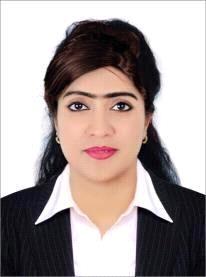 NAME: JASMINE-mail: jasmin.392317@2freemail.com Career ObjectiveSeeking a suitable post to use my education & experience as an asset in growth of the Organization. The ideal environment will be professionally stimulating and will offer opportunities for career advancement. I like to take challenges. I believe in myself and my hard work and I want perfection in everything.ExperiencesThree years of experience in medical Centre in Ajman – UAEReception cum insurance Coordinator (2016 February-2017 JanuaryInsurance coordinator/ claim processor (2017-january-2018 April Administrativeassistant/ customer service (2018 April- 2019 April)Six months experience in Rajiv Gandhi center for Biotechnology in cancer biology (2014)One-year experience in a multi-specialty hospital as biochemist in India (2014-2015)Six months of experience as guest lecturer (Biochemistry) in PMSA College, in Kerala (2015)Duties and ResponsibilitiesWork within a busy office environment, and support office teams in order to ensure the smooth running of day-to-day activities.Keeping up to date with technical developments, especially those that can save time and improve reliability.Energetic & self-motivated with a high degree of cultural sensitivitDealing with inbound queries via email, phone or face to face.Keeping up to date with all the company's services and procedures.Documenting and communicating various actions, irregularities, and continuing needsAssisting the marketing team with day-to-day administration duties.Keeping up to date with technical developments, especially those which can save time and improve reliability.The ability to quickly identify problems as well as provide appropriate solutions.Managed filing and tracking insurance claims and informed patients of their claim’s statusTaking prior approval for treatment through e portalPreparing and submitting claims of more than 15 insurance companiesProcessed insurance and disability claims in a timely mannerCirculated documentation as needed for reviewingVerified and ensured that insurance information and authorizations provideEducationMaster of Science in Biochemistry (First Class) - MG University (2013)Bachelor of Science in Microbiology and Biochemistry (First Class) Kerala University (2010)Personal SkillExcellent presentation skills.clear communication skillsExcellent computer skillsability to multi taskeffective listeningdata entrybasic mathTechnical SkillsMs Office, E-mail/Internet browsingPersonal DetailsDate of Birth	: 23-08- 1991.Marital Status	: MarriedGender	: FemaleNationality	: IndianVisa Status	: visit visa(15/08/2019)Linguistic proficiency : English, Hindi, Arabic,tamil and MalayalamDeclarationI hereby declare that the above-mentioned information is true to the best of my knowledge and belief.JASMIN